Countering Sanctioned Activity through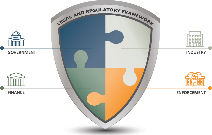 Comprehensive Supply-Chain Due DiligenceKuala Lumpur, Malaysia February 27th- March 1st, 2023Day 1Countering Sanctioned Activity throughComprehensive Supply-Chain Due DiligenceKuala Lumpur, Malaysia February 27th- March 1st, 2023Day 2Countering Sanctioned Activity throughComprehensive Supply-Chain Due DiligenceKuala Lumpur, Malaysia February 27th- March 1st, 2023Day 3TimeDescription9:00-9:30Welcome and Brief Introductions9:30-10:00Opening Address by Domestic Authority Representative
10:00-10:45Examination of International Sanctions and Why They MatterDiscussion of sector specific sanctions and the relationship to supporting DPRK’s WMD program as well as an examination of the consequences of sanctions violations and outline enforcement principles to improve domestic and regional security.  10:45-11:15Break11:15-12:00 International Sanctions Industry Obligations and Member State ComplianceAn introduction covering sanctions for international peace and security and current applicable commodity sanctions. The session will include how sanctions are enforced on private industry as well as consequences of failing to comply with sanctions including, reputational damage, designation and fines and criminal penalties for both Member States and their indigenous industries.12:00-1:00Lunch1:00-1:45Preventing and Detecting Sanctioned Trade with DPRKIn depth discussion of the details and extent of U.N. sanctioned commodities to and from DPRK through an examination of reported cases studies and analysis of U.N. reports1:45-2:45Risk Analysis ConsiderationsParticipants will examine the necessity and methods of conducting a risk analysis. Further, participants will study the unique risk factors including, industry specific risks, geographical risk as well as risks associated with their supply chain and commodity.2:45-3:00Break3:00-3:45Cross-Sector Communication Discussion on communication needs across sectors and the importance of information sharing within the private sector and to the relevant authorities3:45-4:00Closing Discussion & Questions4:00AdjournTimeDescription9:00-9:30Welcome Back & Questions from Day 1 9:30-10:30Analysis of Supply Chain Disruptions & Sanctions Evasion TypologiesExamination of different target state sanctions evasion tactics and corresponding impacts Member States and indigenous industries.
10:30-11:00Contracts to Mitigate Sanctions Risk Presentation on contracts as a tool to establish zero tolerance for sanctions evasion activities and discussions outlining best practices used by other industries.11:00-11:30Coffee Break11:30-12:15Mitigation Measures for Industry Sanctions Compliance Targeted mitigation measures necessary to address vulnerability and necessary components of a robust Sanctions Compliance Program.12:15-1:15Lunch1:15-2:00Tools and Techniques Presentation on the multiple resources available to aid in the due diligence process such as open-source sites, UN sources, designated party screening services for designated individuals & entities, and UN implementation notices. Participants will apply these methods to the table-top exercise on Day 3.2:00-2:45 Methods to Investigate Beneficial Ownership Methods to investigate business and commercial ties across jurisdictions, and best practices in requesting and validating ultimate beneficial owner.2:45-3:15Introduction to Table-Top ExerciseFacilitators will introduce the premise for Day 3’s TTX and prepare participants for the interactive exercise that will span Day 33:15-3:30Closing Discussion & Questions 3:30AdjournTimeDescription09:00-09:30Welcome Back, Questions, & Answers 9:30-10:30 Table-Top ExerciseParticipants will be broken into groups to examine a specific supply chain from two different angles. Participants will conduct a black hat threat assessment on the industry situation they are provided. In the second half of the exercise, participants will develop mitigation measures designed to protect against the vulnerabilities discovered in the black hat exercise. 10:30-10:45Coffee Break10:45-12:00Table-Top Exercise Continuation and Debrief12:00-1:00Lunch1:00-2:00Next Steps – Facilitated discussion on next steps with participants
The facilitators will discuss with the participants specific needs for further interactions to improve implementation of UNSCRs within their industry.  Facilitators will discuss lessons learned, areas where participants will want more information, and other observations2:00-2:30Course Evaluation and Certificates Provided 2:30Adjourn